Creating a scatter plot graph in ExcelFirst, you’ll need to enter your data.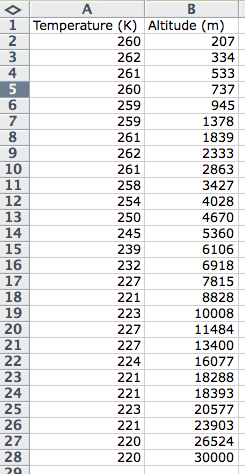 Open a blank workbook in Excel.Enter (or copy and paste) your data in columns.  The data in the first column will be the data displayed on the horizontal (x-axis).  For our purposes, temperature will go on the horizontal axis.The data displayed on the second column will be the data displayed on vertical (y-axis).  For our purposes, altitude will go on the vertical axis.At this point your Excel sheet should look similar to image #1.Next, you’ll need to tell Excel to make a graph.  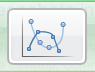 When you’ve entered all of the data, use the cursor to highlight all of your data (including your column headings).  Then, click on the insert menu at the top of the screen (on a Mac, select insert “chart”).  From there, click on the “scatter” graph symbol.  You want the option that says, “smooth marked scatter.”  See image #2.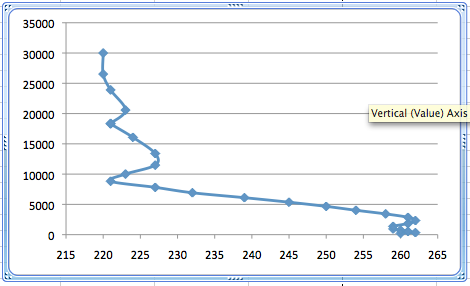 Now you should see a graph like the one in image #3.  Next you will take several steps to add axes labels and units, and add a title.Now, it’s time to adjust the scales of the axes, add labels and units, and a title.Click on the “Layout” tab at the top of the page (on a Mac, click to highlight your chart, then click on “view” and select “formatting palette”). 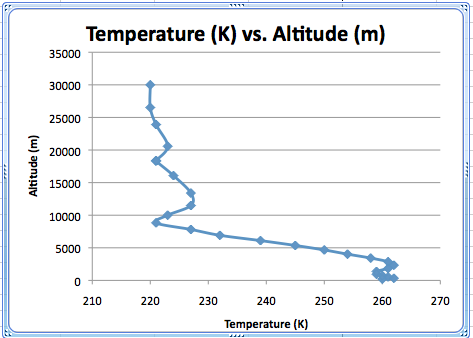 Click the “chart title” button to add a title to your graph.  Click on the “axes title” button to add labels and units to each of the axes.Your graph should look like image #4.